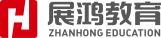 让学习更快乐  让考试更简单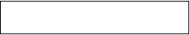 展鸿 2023 年浙江省绍兴各区县 事业单位编外&国企预测卷笔试题本科目：综合基础知识(试卷总分：100 分)姓    名：__________________  准考证号：__________________报考单位：__________________  报考岗位：__________________让学习更快乐  让考试更简单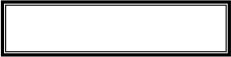 1.本次考试，共 56 题，满分 100 分。2.考生必须携带本人身份证原件、准考证，按规定时间提前 20 分钟到达考场参加考试， 并凭准考证和身份证对号入座，配合监考人员核实身份。3.本次考试为闭卷考试，应试人员不得携带任何资料进入考场，随身携带物品 (手机 必须关机) 放在指定位置，本次考试中不允许使用计算器。4.考生自备 2B 铅笔、签字笔。请在答题前用签字笔在答题卡 (纸) 指定位置如实填写 姓名、准考证号等。姓名、准考证号等不按规定填写或填写错误的，考试成绩无效。5.本次考试题目全部用签字笔在答题卡 (纸) 上作答，或用2B 铅笔填涂客观题，未用 规定的纸、笔作答的题目，作答无效。6.答题卡 (纸) 上不准留下任何无关的图案、文字，否则答题卡 (纸) 无效。7.宣布考试开始后，考生方可开始答题。题本、答题卡 (纸) 和草稿纸由监考老师于 考试结束后分类统一收集。8.监考老师宣布考试结束时，考生应立即放下笔，将题本、答题卡 (纸) 和草稿纸留 在桌上，不得带走，否则取消考试成绩。9.考生不得旁窥、议论和大声喧哗；考生必须服从监考工作人员的管理，有疑问请举 手示意。10.违反考场纪律者给予警告，严重者取消考试资格。展鸿 2023 年浙江省绍兴各区县事业单位编外&国企预测卷《综合基础知识》一、单项选择题 (共 30 小题，每小题 1 分，共 30 分)1.下列关于全面建设社会主义现代化国家的说法，错误的是 (    ) 。A.高质量发展是全面建设社会主义现代化国家的首要任务B.中国共产党人是全面建设社会主义现代化国家的基础性、战略性支撑C.人民民主是社会主义的生命，是全面建设社会主义现代化国家的应有之义D.尊重自然、顺应自然、保护自然，是全面建设社会主义现代化国家的内在要求2.2023 年政府工作报告中提到今年的货币政策方向，对此下列说法有误的是 (    ) 。A.稳健的货币政策要精准有力B.保持狭义货币供应量和社会融资规模增速同名义经济增速基本匹配C.保持人民币汇率在合理均衡水平上的基本稳定D.支持实体经济发展3.“什么才是安全，不是深藏地下，构筑掩体，是有人默默把胸膛挡在前面。什么才是成就，不是 移山跨海，轰天钻地。是奋斗一甲子，铸盾六十年，是了却家国天下事，一头白发终不悔。”这段 2022感动中国十大人物颁奖词是对 (    ) 的礼赞。A.陈清泉            B.钱七虎            C.邓小岚            D.徐淙祥4.2023 年 3 月 15 日，在中国共产党与世界政党高层对话会上，国家主席习近平发表主旨讲话，首次提出 (    ) 。这是新时代中国为国际社会提供的又一重要公共产品。A.全球发展倡议C.全球文明倡议B.全球安全倡议D.推动高质量共建“一带一路”5.成语“好事多磨”所蕴含的哲学道理是 (    ) 。A.矛盾的主要方面对事物发展起到主导作用B.量变到一定程度会引起质变C.要重视意识的反作用D.事物的发展是前进性与曲折性的统一6.插秧是一种既费体力又耗时间的工作，无人插秧机的研发和应用，不仅提高了生产种植效率，降低了种植成本，也让农民省了很多事。这表明 (    ) 。A.实践是人有意识、有目的的活动B.人工智能的意识具有能动的反作用C.人们可以根据需要创造出新事物D.意识可以把观念的变成现实的7.中国特色社会主义最本质的特征和中国特色社会主义制度的最大优势是 (    ) 。A.人民代表大会制度C.共产党领导的多党合作制B.中国共产党的领导D.政治协商制度8.毛泽东在《 (共产党人) 发刊词》一文中，总结了中国革命两次胜利和两次失败的经验教训，揭 示了中国革命发展的客观规律，指出了新民主主义革命的三大法宝。下列不属于新民主主义革命三大法宝的是 (    ) 。A.党的建设          B.解放思想          C.统一战线          D.武装斗争9.市场经济是有效的资源配置方式，以市场为基础进行资源配置可以 (    ) 。①使企业努力降低生产成本，提高经济效益②保证企业始终获得最高的经济效益③把经济资源向经济效益好的企业集中④始终保持市场的供求状况趋于平衡A.①②              B.①③              C.②④              D.①④10.人民币与美元的汇率由原来 6 :1 变动到 7 :1 的情况下，会受不利影响的人是 (    ) 。A.在美国留学的中国学生C.在中国投资的美国商人B.到中国旅游的美国游客D.进口中国商品的美国企业家11.国际上通用的、用以衡量一个国家或地区居民收入差距的常用指标是 (    ) 。A.消费者物价指数    B.生产者物价指数    C.恩格尔系数        D.基尼系数12.下列各项中，对政府预算执行情况进行的总结是 (    ) 。A.决算              B.下年度政府预算    C.财政收支计划      D.审计报13.根据宪法和法律规定，我国各级人民政府是各级国家 (    ) 的执行机关。A.权力机关          B.共产党组织        C.司法机关          D.社会团体14.以下哪项不属于全国人民代表大会常务委员会的职权？  (    )A.对宪法修正案投票表决B.对刑法修正案投票表决C.监督中央军事委员会的工作D.决定对某教授授予“共和国勋章”15.关于民法典婚姻家庭编部分的内容，下列说法不正确的是 (    ) 。A.结婚年龄，男不得早于二十周岁，女不得早于十八周岁B.配偶、父母、子女和其他共同生活的近亲属为家庭成员C.一方患有重大疾病的，应当在结婚登记前如实告知另一方D.家庭应当树立优良家风，弘扬家庭美德，重视家庭文明建设16.近年来，我国不断推进优化政府机构设置和职能配置，其中，为了改变各级政府重审批轻监管的行政管理方式，应当着重 (    ) 。A.提高政府行政效率C.善政府公共服务管理体制B.强化政府事中事后监管职能D.深入推进政府简政放权17.下列不属于我国刑法规定的附加刑的是 (    ) 。A.拘役              B.罚金              C.没收财产          D.剥夺政治权利18.根据我国《劳动法》的规定，国家实行劳动者每日工作时间不超过 (    ) 小时、平均每周工作时间不超过 (    ) 小时的工时制度。A.8  40             B.8  44             C.10  48            D.10  5219.酱油、面包的制作利用了 (    ) 技术。A.细胞工程          B.酶工程            C.发酵工程          D.基因工程20.下列说法不符合物理常识和现实生活的是 (    ) 。A.把水倒入热油中会出现爆裂声B.保温杯灌水时不宜灌满，以利于保温C.煮饺子时水沸腾后不宜再加大火力D.将气球吹大后放手，气球呈直线运动21.关于医学常识，下列说法不正确的是 (    ) 。A.古代“杏林”一般是医学界的代称B.青霉素属于抗生素C.宋慈被尊称为“世界法医学鼻祖”D.血小板的主要功能是运输氧气和二氧化碳22.下列诗句与其相关的历史事件的对应，错误的是 (    ) 。A.若使许攸财用足，山河争得属曹家—— 巨鹿之战B.死去元知万事空，但悲不见九州同——靖康之耻C.剑外忽传收蓟北，初闻涕泪满衣裳——安史之乱D.烈火西焚魏帝旗，周郎开国虎争时——赤壁之战23.战国时期，各国纷纷变法以自强，其中发生在魏国的著名变法为 (    ) 。A.商鞅变法          B.吴起变法          C.李悝变法          D.胡服骑射24.关于我国环境保护，下列说法错误的是 (    ) 。A.“千村示范，万村整治”工程获得过“地球卫士奖”B.次生盐渍化是东南丘陵地区面临的主要问题C.西双版纳是我国境内亚洲象的主要保护区D.三北防护林最重要的生态效益是防风固沙25.政府通过制定各种方针、政策、法规等，引导整个社会文学艺术、广播影视、新闻出版和哲学社会科学研究等各项事业健康繁荣发展，这些行为属于政府的 (    ) 。A.政治职能          B.经济职能          C.文化职能          D.社会公共服务职能        26.刘处长擅长与同事、来访客户打交道，并且在工作中能够正确地指导组织成员开展工作。这体现了管理者的 (    ) 。A.技术技能          B.人际技能          C.概念技能          D.决策技能                27.从众效应也称乐队花车效应，是指当个体受到群体的影响，会怀疑并改变自己的观点、判断和行为，朝着与群体大多数人一致的方向变化。下列成语中能体现这种效应的是 (    ) 。A.因地制宜          B.得不偿失          C.一鼓作气          D.人云亦云28.公文的主送机关是指 (A.公文的主要受理机关C.公文的发文机关) 。B.公文的协办机关D.公文的知照机关29.L 市住房公积金管理中心就印发《L 市住房公积金个人贷款操作规程》，向管理中心各部室、各管理部发文，宜使用的文种是 (    ) 。A.函                B.批复              C.通知              D.决议30.下列关于浙江省气候的表述不正确的是 (    ) 。A.气温适中，四季分明B.光照充足，雨量丰沛C.1 月、9 月分别为全年气温最低和最高的月份D.降水有明显的季节变化二、多选题 (共 5 小题，每小题 2 分，共 10 分)31.习近平总书记在党的二十大报告中指出，全党必须牢记“五个必由之路” 。下列关于“五个必由之路”说法正确的是 (    ) 。A.团结奋斗是中国人民创造历史伟业的必由之路B.中国特色社会主义是实现中华民族伟大复兴的必由之路C.坚持党的全面领导是坚持和发展中国特色社会主义的必由之路D.贯彻新发展理念是党永葆生机活力、走好新的赶考之路的必由之路32.根据我国网络安全法， 以下说法准确的有 (    ) 。A.网络产品、服务具有收集用户信息功能，但不涉及用户个人信息的，可不必取得用户同意 B.用户办理网络接入时，可以不向网络运营商提供真实身份信息C.网信部门和有关部门在履行网络安全保护职责中获取的信息，只能用于维护网络安全的需要，不 得用于其他用途D.关键信息基础设施的运营者必须对重要系统和数据库进行容灾备份33.悠久的历史造就了辉煌灿烂的文明，先人的智慧给我们留下了优秀的传统思想。中国传统的管理思想博大而精深，下列属于中国传统管理思想的是 (    ) 。A.仁政德治论        B.佣奴殖民论        C.法制刑治论34.关于新文化运动，下列说法正确的 (    ) 。D.无为而治论A.倡导民主和科学思想B.代表人物有胡适、李大钊、鲁迅等C.主要阵地为《新青年》、北京大学D.为五四爱国运动的爆发奠定了思想基础35.扩张性财政政策主要用来治理通货紧缩，有助于提振经济、扩大社会需求，包括 (    ) 。第 4 页 共 6 页A.大力压缩基本建设投资C.减少税收B.发行国债D.增加财政支出三、判断题 (共 20 小题，每小题 1 分，共 20 分。正确的选“A” ，错误的选“B”)36.2022 年 12 月 6 日，国际能源署发布的《2022 年可再生能源报告》指出，到 2025 年初，可再生 能源将超过煤炭成为全球第一大电力来源。37.全心全意为人民服务是中国共产党的根本宗旨。                                   38.加强党的政治建设的首要任务是增强“四个自信” 。                               39.需求是指消费者在一定时期内在各种可能的价格水平愿意且能够购买的该商品的数量。 40.纸币是从货币作为支付手段的职能中产生的。41.苹果和梨这两种水果互为互补品。42.CPI 指数过高易引起通货膨胀，CPI 指数过低易导致通货紧缩。                  43.思想政治工作是党的优良传统、鲜明特色和突出政治优势，是一切工作的生命线。 44.中国共产党历史上的第一部党章诞生于党的三大。                             45.全国人民代表大会常务委员会行使的职权包括修改宪法。                       46.古希腊三大悲剧分别为《被缚的普罗米修斯》《俄狄浦斯王》《美狄亚》。      47.“知否，知否？应是绿肥红瘦”描写的是夏季的景色。48.遵义会议批判和纠正了陈独秀右倾机会主义错误，撤销了他在党内的职务，选出了新的临时中 央政治局，确定了土地革命和武装斗争的总方针。49.我国面积最大的岛屿是台湾岛。50.维生素 C 多存在于新鲜蔬菜、水果中，长期缺乏维生素 C 会引起坏血病。51.领导的产生，归根结底是由人的主观能动性决定的。52.管理心理学中的霍桑实验表明，个人不是只受金钱刺激的“经济人” ，态度在决定其行为方面 也起着重要作用。53.我国公文的行文主体不包括人民团体。54.机关合并时，全部公文应当随之合并管理。55.浙江位于长江三角洲地区，中国东南沿海，东临东海，南接江西。四、材料作文题 (根据所给材料，按要求在答题卡 ﹝ 纸 ﹞ 上写作。40 分)材料 1二十大报告再次指出，我国社会主要矛盾是人民日益增长的美好生活需要和不平衡不充分的发展之 间的矛盾。随着经济社会的发展，当代中国人从物质需求向精神文化需求转变。同时，习总书记还将文 化自信置于一种基础性的重要地位。文化为魂，旅游为体，文化旅游业是文化与旅游的深度融合，能够 增强文化自信，满足人民日益增长的美好生活需要。在消费社会中，所有东西都是可消费的，即使是历史文化也可能变成被消费的对象。如主打休闲文化的成都宽窄巷子，充分发挥了“闲”文化的强大穿透力，吸引了大批试图逃离闹市的游客。文化旅游 区的建筑、山水、街道、历史、交通甚至当地人的生活起居方式等共同组成了一个文化空间，而这个文 化空间正是游客与当地文化最直接、最全面的接触。在文化旅游中，游客的体验严重受到空间的影响，最直接的表现为对空间舒适物的巨大需求。文化 空间舒适物不仅包括车站、酒店、餐馆、咖啡厅、公园甚至公共厕所这些基础物质设施，还包括当地人 的文化素质水平，以及相关文化旅游活动的内涵和质量等精神文化条件。这些空间舒适物能够给游客提 供一种文化旅游所带来的体验舒适感和文化满足感。在文化空间中铸造文化旅游之魂，是提升文旅体验的核心。在当前，区域文化受到忽视和不同程度 的破坏，导致了“千城一面，千村一貌” ，随之而来的将是文化旅游灵魂的丧失。材料 2近日，电子商务消费纠纷调解平台用户维权案例库发布的数据显示，在线旅游是消费投诉的“重灾 区”，订票、出行、酒店住宿、旅游景点消费的各个环节都存有诸多猫腻。问题集中表现为收取高额退 票费、订单无法消费、下单后难预约、退改签遭拒、货不对板、特价商品拒绝退款等。对在线旅游的监管，不能依赖消费者的力量自觉抵制，或者企业良心发现的自我改变，相关部门应 加强监管，给市场发展营造一个良好的环境。互联网、大数据是应时而生的产物，我们应将其变成民众 便利生活的工具，而不是成为商家手中的“刀刃” 。对此，如何提升监管的技术能力，建立更为完善的 监管反馈体系，让消费者在被坑时能更方便地取证投诉，有法可依，有路可循，不能依赖网络曝光这一 条路，这是一个问题，也应是政府相关部门的职责和追求。同时，对无良商家，应加大惩处力度，不能 只是道歉了事。对屡教不改的企业，可纳入诚信体系，给其贴上不诚信的标签。【问题】“文化是旅游的灵魂，人文资源是旅游的核心资源。 ”请结合这句话与上述材料，联系自 身感悟与思考， 自拟题目，写一篇文章。要求：  (1) 自选角度，立意明确；(2) 联系实际，不拘泥于给定材料；(3) 思路清晰，语言流畅；(4) 总字数不少于 1000 字。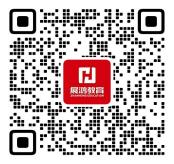 扫码领取本卷答案